ΠΑΝΕΠΙΣΤΗΜΙΟ  ΘΕΣΣΑΛΙΑΣ 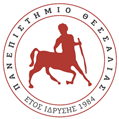 ΔΙΕΥΘΥΝΣΗ ΦΟΙΤΗΤΙΚΗΣ ΜΕΡΙΜΝΑΣΑΡΓΟΝΑΥΤΩΝ & ΦΙΛΕΛΛΗΝΩΝ, 38221 ΒΟΛΟΣ - Τηλ: 24210 74593, 74506, 74621 Fax: 24210 745             Βόλος,  7/10/2019                                                                                            Αρ. Πρωτ.: 24103 /19/ΓΠΠληροφορίες: Μαρία Κουκουβάνη	                                       ΠροςΤηλ: 24210  – 7									ΠΙΝΑΚΑ ΑΠΟΔΕΚΤΩΝ									(προς ενημέρωση των Φοιτητών), Κοιν.:  Αντιπρύτανη Ακαδημαϊκών Υποθέσεων και Φοιτητικής Μέριμνας, Καθηγητή Ιωάννη Θεοδωράκη                 Θέμα: Συγκρότηση  των Επιτροπών Παρακολούθησης και Εποπτείας της λειτουργίας των εστιατορίων σίτισης των φοιτητών του 	Πανεπιστημίου Θεσσαλίας  και ορισμός των μελών τους με κλήρωση σύμφωνα με το άρθρο 26 του ν. 4024/2011, ΦΕΚ  226/Α/27-10-2011.Σας γνωρίζουμε ότι σύμφωνα α) με το άρθρο 26 του ν. 4024/2011, ΦΕΚ  226/Α/27-10-2011, β) τη με αριθμ. πρωτ.: 24047/19/2019 (ΑΔΑ: 6ΣΒΥ469Β7Ξ-19Ψ) Απόφαση  του Πρυτανικού Συμβουλίου, σχετική με τον ορισμό της Ομάδας Κλήρωσης του Τμήματος της Διεύθυνσης Φοιτητικής Μέριμνας, θα διενεργηθεί δημόσια κλήρωση μεταξύ των μελών που αναφέρονται στις παρακάτω κατηγορίες, προκειμένου να συγκροτηθούν Επιτροπές Παρακολούθησης και Εποπτείας της λειτουργίας των εστιατορίων σίτισης των φοιτητών του Πανεπιστημίων Θεσσαλίας ως εξής:  Δύο (2) φοιτητές Τμημάτων του Πανεπιστημίου στο Βόλο ως τακτικά μέλη και  δύο (2)   ως αναπληρωματικά μέλη.Ένας (1) φοιτητής του Τμήματος Ιατρικής ως τακτικό μέλος και ένας (1) ως αναπληρωματικό μέλος.Ένας (1) φοιτητής του Τμήματος Βιοχημείας και Βιοτεχνολογίας ως τακτικό μέλος και ένας (1) ως αναπληρωματικό μέλος.Ένας (1) φοιτητής του Τ.Ε.Φ.Α.Α. ως τακτικό μέλος και ένας (1) ως αναπληρωματικό μέλος. Ένας (1) φοιτητής του Τμήματος Κτηνιατρικής ως τακτικό μέλος και ένας (1) ως αναπληρωματικό μέλος.Ένας (1) φοιτητής της Σχολής Θετικών Επιστημών ως τακτικό μέλος και ένας (1) ως αναπληρωματικό μέλος.Τα ονόματα των μελών όλων των παραπάνω κατηγοριών θα κληρωθούν από το ηλεκτρονικό αρχείο καταστάσεων φοιτητών του Πανεπιστημίου Θεσσαλίας οι οποίοι είναι δικαιούχοι δωρεάν σίτισης ακαδημαϊκού έτους 2019-2020, και το οποίο τηρεί η Διεύθυνση της Φοιτητικής Μέριμνας.Η κλήρωση είναι δημόσια και θα διενεργηθεί την Τετάρτη 9/10/2019 και ώρα 10:00 στο Τμήμα της Διεύθυνσης Φοιτητικής Μέριμνας, κτίριο Παπαστράτου, 1ος όροφος, Αργοναυτών και  Φιλελλήνων στο Βόλο, ενώπιον της τριμελούς επιτροπής που έχει ορισθεί με την αριθμ.πρωτ.: 24047/19/2019 (ΑΔΑ: 6ΣΒΥ469Β7Ξ-19Ψ) Απόφαση του Πρυτανικού Συμβουλίου.           Μπορούν να παραβρεθούν όλοι οι συμμετέχοντες στις παραπάνω κατηγορίες.Το παρόν έγγραφο θα αναρτηθεί στην ιστοσελίδα του Πανεπιστημίου Θεσσαλίας.                Με Εντολή Πρύτανη                                                                      Η Αν. Προϊσταμένη της Διεύθυνσης Φοιτητικής Μέριμνας                                                                                                 	 * Μαρία Κουκουβάνη*Η υπογραφή έχει τεθεί στο πρωτότυπο που τηρεί η υπηρεσία μας.ΠΙΝΑΚΑΣ ΑΠΟΔΕΚΤΩΝΓραμματείες Τμημάτων του Πανεπιστημίου στο ΒόλοΓραμματεία του Τμήματος ΙατρικήςΓραμματεία του Τμήματος Βιοχημείας-ΒιοτεχνολογίαςΓραμματεία του Τ.Ε.Φ.Α.Α.Γραμματεία του Τμήματος ΚτηνιατρικήςΓραμματεία της Σχολής Θετικών ΕπιστημώνΦοιτητές Τμημάτων του Πανεπιστημίου στο ΒόλοΦοιτητές του Τμήματος Ιατρικής.Φοιτητές  του Τμήματος Βιοχημείας και Βιοτεχνολογίας Φοιτητές  του Τ.Ε.Φ.Α.Α. Φοιτητές  του Τμήματος Κτηνιατρικής Φοιτητές της Σχολής Θετικών Επιστημών 